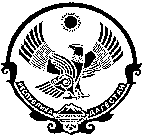                                   РЕСПУБЛИКА ДАГЕСТАН      АДМИНИСТРАЦИЯ МУНИЦИПАЛЬНОГО ОБРАЗОВАНИЯ                   СЕЛЬСКОГО ПОСЕЛЕНИЯ «СЕЛО ЧУНИ»ПОСТАНОВЛЕНИЕ «08»    октября   2021 года                                                           №     3                                                       с. ЧуниО создании комиссии по выявлению ранее учтенных объектов            недвижимости       Во исполнение Федерального закона от 30.12.2020 № 518-ФЗ «О внесении изменений в отдельные законодательные акты Российской Федерации» предусматривающего наделение органов исполнительной власти Российской Федерации и органов местного самоуправления полномочиями по выявлению правообладателей объектов недвижимости, которые в соответствии со статьей 69 от 13.07.2015г. №218-ФЗ «О государственной регистрации недвижимости» считаются ранее учтенными объектами недвижимости постановляет:           Для организации работы по выявлению правообладателей ранее учтенных объектов недвижимости создать комиссию в следующем составе:          Председатель комиссии :Хайбулаев Талхат Магомедович          Члены комиссии:Курбанов Ахмед МагомедовичРамазанов Магомедкерим РамазановичРамазанов Абдулбасир МагомедовичАлиев Ахмед МагомедовичАлиев Али ГусеновичГлава администрацииМО «село Чуни»                                                         Т.М.Хайбулаев